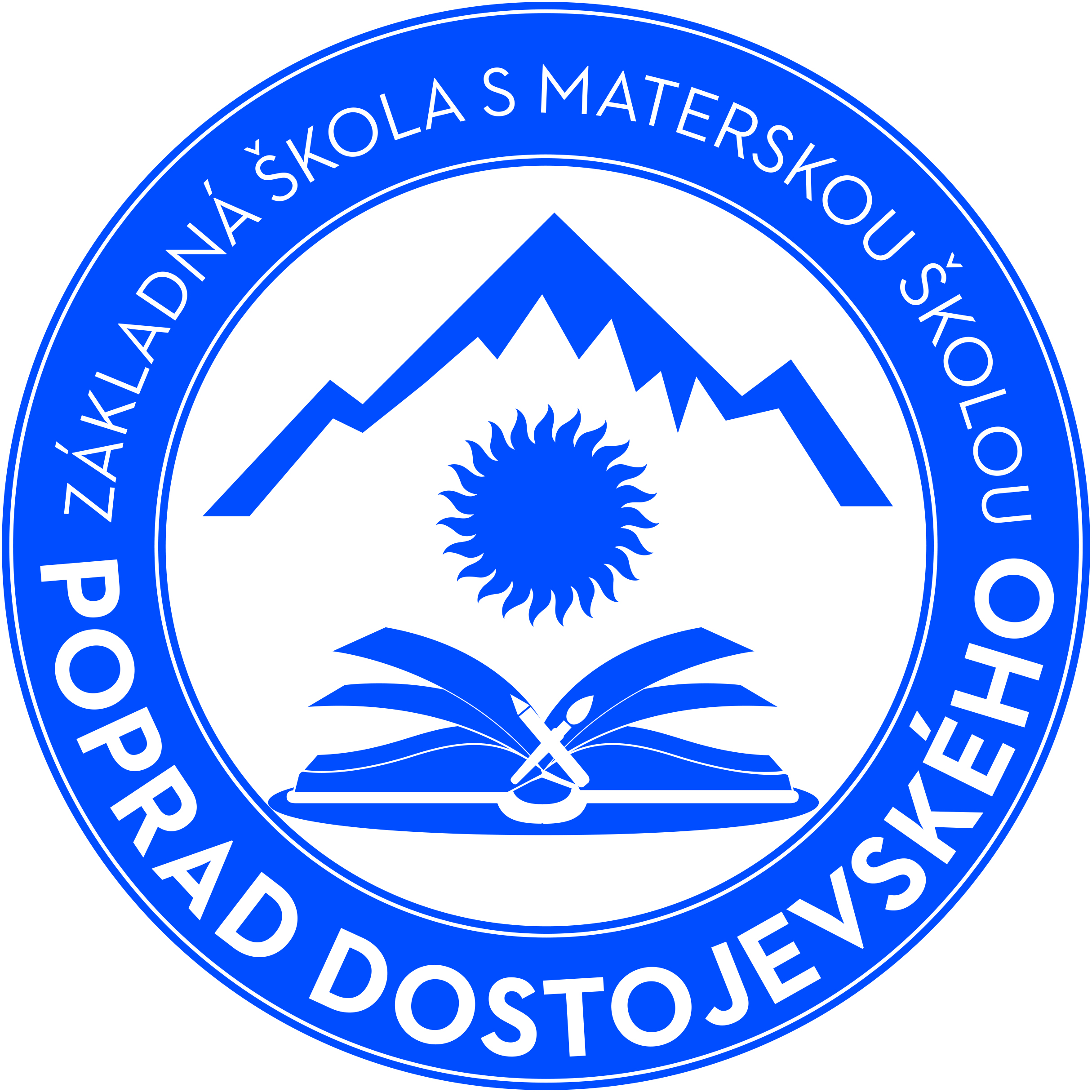 Milí rodičia (našich) budúcich prváčikov,srdečne Vás vítame na stránkach našej školy.Určite ste sa už dozvedeli  termín zápisu do 1. ročníka:2. apríla (utorok) 2024 od 10:00 hod do 17:00 hod3. apríla (streda) – 4. apríla (štvrtok) 2024 od 12:00 hod do 17:00 hod.Keďže práve čítate tieto riadky, dúfame, že ste si pre svoje dieťa na budúcich deväť rokov vybrali našu školu.Ak však ešte nie ste rozhodnutí, veríme, že Vám pri rozhodovaní pomôžu nasledujúce informácie o škole:v rokoch  2013 - 2019 a v roku 2022 sme boli najšportovejšou školou v meste Poprad, v roku 2023 sme získali druhé miesto;Vašim deťom sa budú venovať kvalifikovaní pedagógovia;školu vedie ústretový manažment;skoro ráno (od 6:30 hod), ale aj po skončení vyučovania (do 16:30 hod) majú deti možnosť ostávať v školskom klube; jeho pedagógovia im zabezpečia bohatý program;deti sa môžu stravovať v školskej jedálni (tety kuchárky varia vynikajúco );žiaci majú možnosť zapojiť sa do záujmových krúžkov podľa svojho výberu (zoznam krúžkov bude k dispozícii na stránke našej školy);na pôde školy pôsobí športový klub GYTA zameraný na gymnastiku, dosahujúci vynikajúce výsledky;od  1. ročníka sa deti učia anglický jazyk – Anglický jazyk hrou;v rámci školského vzdelávacieho programu aj v  školskom roku 2024/2025 otvárame v 3. ročníku triedy s rozšíreným jazykovým vyučovaním a možnosťou výberu jazyka – ANJ/NEJ;už tradične zaznamenávame vysokú úspešnosť  prijatia žiakov do 8-ročného gymnázia, ako aj na stredné školy;žiaci majú možnosť zapájať sa do rôznych súťaží pod vedením pedagógov; každý rok evidujeme popredné umiestnenia žiakov v súťažiach v rámci mesta, ale aj kraja a Slovenska;zapájame sa do medzinárodných projektov;už niekoľko rokov spolupracujeme so spriatelenou školou v Prahe, deti majú možnosť počas výmenného pobytu spoznať hlavné mesto Českej republiky;žiaci majú príležitosť prežiť týždeň plný aktivít počas školy v prírode;každý rok organizujeme v spolupráci s cestovnou kanceláriou EURO TOUR  ozdravný pobyt v Chorvátsku;výborne spolupracujeme s MŠ Dostojevského a MŠ Mládeže 2, spolupráca sa týka najmä predškolákov a prvákov;vynikajúco sa nám spolupracuje  s rodičovským združením pri ZŠ;tešíme sa z veľmi dobrých vzťahov so zriaďovateľom školy;máme nadviazanú výbornú spoluprácu s rôznymi organizáciami – TANAP, Mestská polícia, Horská záchranná služba, Hasičský zbor, Mestská knižnica, Mestské lesy a mnohými  inými;ponúkame príjemné a čisté prostredie;zriadili sme, na Slovensku ojedinelú, učebňu environmentálnej výchovy  v spolupráci s TANAP-om, v ktorej majú žiaci možnosť pod vedením pracovníkov TANAP-u rozvíjať svoj vzťah k prírode a učiť sa, ako ju chrániť;disponujeme športovým areálom, kde ponúkame možnosť bezplatného využívania aj počas prázdnin pre rodičov a priateľov školy;v škole máme a efektívne využívame štyri počítačové učebne, moderné učebne na hodiny chémie a fyziky;počas vyučovacích hodín naši pedagógovia využívajú IKT;ale predovšetkým nás teší spokojnosť mnohých rodičov našich absolventov, ako aj samotní absolventi, ktorí našli svoje uplatnenie v živote a na našu a svoju bývalú školu radi spomínajú.Veríme, že aj tieto informácie o našej škole Vám pomôžu rozhodnúť sa správne.Základná škola je v živote každého človeka veľmi dôležitá. Tvorí základy pomyselného domu, ktorý svojím konaním počas celého aktívneho obdobia svojho života budujeme.Naša škola pomôže Vašim deťom vytvoriť tieto základy pevné a odolné.Základná škola s materskou školou, Dostojevského ul. 2616/25, PopradZÁPIS DETÍ  do 1. ročníkana školský rok  2024/2025dňa 2.4.2024 od 10:00 do 17:00 hod av dňoch 3.4. – 4.4.2024 od 12:00 do 17:00 hod.Zápisu do 1. ročníka sa musia zúčastniť všetky deti, ktoré k  31.8.2024  naplnia  6 rokov.K zápisu si, prosím, nezabudnite priniesť:rodný list dieťaťaplatný občiansky preukaz zákonného zástupcu dieťaťa30,- €  za písanky a pracovné zošityPodľa Školského zákona č. 245/2008 Z.z., § 105 na plnenie povinnej školskej dochádzky môže byť tiež prijaté dieťa, ktoré  nedovŕšilo 6. rok k 31.8., ak zákonný zástupca o to písomne požiada. Súčasťou žiadosti musí byť vyjadrenie Centra poradenstva a prevencie a súhlasné vyjadrenie všeobecného lekára pre deti a dorast.Zákonní zástupcovia, ktorí žiadajú pre svoje dieťa pokračovanie v predprimárnom vzdelávaní v MŠ pre školský rok 2024/2025 sú povinní nahlásiť túto skutočnosť pred zápisom alebo počas neho; priložiť vyjadrenie lekára alebo psychológa a tiež prísť s dieťaťom na zápis.Psychologického vyšetrenia pred zápisom alebo do začiatku školského roka 2024/2025 sa zúčastnia deti:a)  s nevyhranenou lateralitou (na kreslenie používajúce striedavo pravú i ľavú ruku);b)  ktoré odporučili pedagógovia už v MŠ;c) ktoré sa pri zápise javili ako nespôsobilé (i plačúce a príliš viazané na rodiča);d) ktoré mali odloženú školskú dochádzku (taktiež sa zúčastnia zápisu).PaedDr. Vladimír  T o b i s riaditeľ ZŠ s MŠZákladná škola s materskou školou, Dostojevského ulica 2616/25, 058 01 PopradPrihláška na školský rok 2024/2025Základné údaje dieťaťaNasledovné údaje sú potrebné pre správne vyplnenie vysvedčeniaKrstné meno: ..............................................................	Priezvisko: .................................................................................Rodné číslo:   ..............................................................	Pohlavie:  muž / ženaDátum narodenia: ......................................................Miesto narodenia: ...................................................................	Okres: ...........................................................................Národnosť: ..............................................................................	Občianstvo: ..................................................................Trvalý pobytUlica, popisné číslo: ...........................................................................................................................................................Mesto: ....................................................................................	Okres: ...........................................................................PSČ: ..........................................................Prechodný pobytUlica, popisné číslo: ...........................................................................................................................................................Mesto: ....................................................................................	Okres: ...........................................................................PSČ: ..........................................................Školské údajePredchádzajúca materská škola: ........................................................................................................................................Absolvovanie vyšetrenia (vyberte podčiarknutím):	neabsolvoval/a						Centrum poradenstva a prevencie						Centrum špeciálnopedagogického poradenstvaRodičiaOtecKrstné meno: .......................................................................	Priezvisko: ....................................................................Email otca: ...........................................................................	Číslo na mobil: ..............................................................Adresa, ak nie je rovnaká s dieťaťom: ................................................................................................................................MatkaKrstné meno matky: .............................................................	Priezvisko: ....................................................................Email matky: ........................................................................	Číslo na mobil: ..............................................................Adresa, ak nie je rovnaká s dieťaťom: ................................................................................................................................Rodina a súrodenciRodičia žijú v spoločnej domácnosti: 	áno   -  niePočet súrodencov:  ......................Ďalšie informácie Školský klub detí (ŠKD):               mám záujem  /  nemám záujem	Stravovanie v školskej jedálni:   mám záujem  /  nemám záujemPovinne voliteľný predmet:        etická výchova :    áno  /  nie               náboženská výchova:  áno /  nieAk ste si pri náboženskej výchove zvolili možnosť áno, vyberte podčiarknutím, ktoré náboženstvo:evanjelické      rímskokatolícke        gréckokatolíckeZdravotný stav dieťaťa  (vyberte vhodnú možnosť podčiarknutím)Reč dieťaťa: navštevuje logopedickú poradňu  /  nenavštevuje logopedickú poradňu     Dôvod:.....................................Alergia:         má alergiu  /  nemá alergiuPreferovaná ruka:   pravá ruka   /   ľavá ruka   /   používa obe ruky rovnakoZdravotná poisťovňa:   24 DÔVERA zdravotná poisťovňa, a.s.		             25 VŠEOBECNÁ zdravotná poisťovňa, a.s.		             27 UNION zdravotná poisťovňa, a.s.		             Zdravotné poistenie v zahraničíOstatné údajeDieťa pokračovalo v školskom roku 2023/2024 v predprimárnom vzdelávaní v MŠ:   áno   /   nieŽiadame o pokračovanie v predprimárnom vzdelávaní v MŠ:    áno   /   nie  Žiadame o štúdium v zahraničí :                                 áno   /   niePoznámkaAk nám chcete nechať odkaz nad rámec doteraz zadaných údajov:...................................................................................................................................................................................................................................................................................................................................................................................................................................................................................................................................................................................._______________________________________________________________________________________________SúhlasPodpísaním tejto prihlášky potvrdzujem, že som sa oboznámil / oboznámila so všetkými informáciami podľa čl. 13 GDPR, najmä s právami dotknutej osoby podľa čl. 12 až čl. 23 GDPR, ktoré je k dostupné na webovom sídle www.osobnyudaj.sk/informovanie.Podpisy zákonných zástupcov dieťaťa: ........................................................    .............................................................V  ..............................................   dňa   .........................................................			Adresa rodiča: ..................................................................................................................................................RiaditeľstvoZákladnej školy s materskou školouDostojevského ul. 2616/25058 01  P o p r a dVec:  Žiadosť o pokračovanie v predprimárnom vzdelávaní v MŠ pre školský rok 2024/2025Vážený pán riaditeľ,žiadam Vás o pokračovanie v predprimárnom vzdelávaní v MŠ mojej dcéry/môjho syna............................................................................................narodenej/ narodeného ................................. v .................................., rod.č. .........................................pre školský rok 2023/2024.Dôvod žiadosti: ......................................................................................................................................................................................................................................................................................................................................................................................................................................................................................................................................................................................................................................................................................	Za porozumenie a vybavenie ďakujem.V ..................................., dňa................................                    .................................         ................................								                   Podpisy zákonných zástupcovAdresa rodiča:...............................................................................................................................................................Telefón: .............................................................Mobil: ................................................................e-mail: ...............................................................Váž. p. riaditeľMgr. Vladimír TobisZŠ s MŠDostojevského ul. 2616/25PopradVec:  Žiadosť o umožnenie plnenia školskej dochádzky mimo územia SRTýmto žiadam o umožnenie plnenia školskej dochádzky mimo územia SR mojej dcéry/môjho syna ................................................................................................................................................... narodenej/narodeného ............................ v ..........................................  rod. č. ....................................trvale bytom ............................................................................................................................................ v zahraničí ...............................................................................................................................................Škola, ktorú bude navštevovať................................................................................................................Termín postupových skúšok bude s vedením školy dohodnutý vopred.V Poprade, dňa ...................................                                                                         .............................................    ...................................................Podpisy zákonných zástupcovŠkolský obvod Základnej školy s materskou školou, Dostojevského ulica 2616/25, PopradŠkolský obvod Základnej školy s materskou školou, Dostojevského ulica 2616/25, Poprad je ohraničený cestou od svetelnej križovatky pri Obchodnej akadémii Poprad po križovatku pri budove Slovak Telekomu, ulicou Ludvíka Svobodu po ľavej strane smerom k železničnej trati až po štátnu cestu č. 18 a štátnou cestou č. 18 od svetelnej križovatky pri nemocnici smerom ku svetelnej križovatke pri Obchodnej akadémii Poprad.Ulice patriace do obvodu školy:   L. Svobodu, Pavlovova, Ústecko – Orlická, Dostojevského, Tomášikova, Mládeže, Bajkalská, Slnečná, KopečnáBloky patriace do obvodu školy:  Antimón, Argón, Astát, Báryum, Bizmut, Bylina, Bodrog, Cér, Dunaj, Dunajec, Hron, Erbium, Chróm, Gálium, Kadmium, Hélium, Laborec, Kobalt, Latorica, Litava, Lítium, Neón, Nobélium, Rádium, Ondava, Selén, Platina, Titán, Polónium, Trítium, Tálium, Ulava, Telúr, Urán, Topľa, Váh, Torysa, Xenón, Wolfrám, Stroncium, Hornád, Plutónium, Francium, Kryptón, Ipeľ